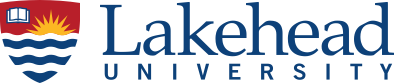 Curriculum VitaeName:Department/School/Program: Present Rank/Title: Date Tenured (if appropriate): Date of Appointment:Date:Academic and Professional Qualifications:Other Professional Designations/CredentialsChronological Account of Career (beginning with most recent):Honours and Awards:Publications:a) Life-time summary:   Papers in Refereed Journals	Book Chapters	Books …………………………………………………………………Reports	Non-refereed Publications	Papers in Refereed Conference Proceedings.	Abstracts in Refereed Conference Proceedings	Papers/Abstracts in Non-refereed Conference Proceedings	b) Publication details:   Papers in Refereed Journals:Author, X., use this template as it is set up with a hanging indent so formatting is easy for papers submissions.  Book Chapters:Author, X., use this template as it is set up with a hanging indent so formatting is easy for papers submissions.  Books:Author, X., use this template as it is set up with a hanging indent so formatting is easy for papers submissions.  Reports:Author, X., use this template as it is set up with a hanging indent so formatting is easy for papers submissions.  Non-refereed Publications:Author, X., use this template as it is set up with a hanging indent so formatting is easy for papers submissions.  Papers accepted in Refereed Journals:Author, X., use this template as it is set up with a hanging indent so formatting is easy for papers submissions.  Papers submitted or under review in Refereed Journals: (provide date)Author, X., use this template as it is set up with a hanging indent so formatting is easy for papers submissions.  Conference Papers:Papers in Refereed Conference Proceedings:Author, X., use this template as it is set up with a hanging indent so formatting is easy for papers submissions.  Abstracts in Refereed Conference Proceedings:Author, X., use this template as it is set up with a hanging indent so formatting is easy for papers submissions.  Papers/Abstracts in Non-refereed Conference Proceedings:Author, X., use this template as it is set up with a hanging indent so formatting is easy for papers submissions.  Research Funding Received: Professional Associations:Professional Committees/Service to the Profession: University Service / Administrative Responsibilities:Departmental Service / Administrative Responsibilities:Community Service / Responsibilities:Courses Taught and Participation in Curriculum Development:Undergraduate Courses:Graduate Courses:SUPERVISION - Life Time Summary (Graduate and Undergraduate):Undergraduate Supervision - Contributions to Training of Highly Qualified Personal:Graduate Supervision - Contributions to Training of Highly Qualified Personal:Supervisory Committee Membership:External Examiner Duties:DegreeUniversityYearThesis Title (if applicable)CredentialOrganizationYearAppointment DatesPosition/ Job TitleEmployerYearAwardExternal Research Grants and ContractsExternal Research Grants and ContractsExternal Research Grants and ContractsExternal Research Grants and ContractsExternal Research Grants and ContractsYearGrantee (Indicate PI/Co-PI/Applicant)Agency/ProgramTitleAmountInternal GrantsInternal GrantsInternal GrantsInternal GrantsInternal GrantsYearGrantee (Indicate PI/Co-PI/Applicant)SourceTitleAmountYearAssociationYearAssociationYearAssociationYearAssociationYearAssociationYearNumberCourse NameNumber of StudentsYearNumberCourse NameNumber of StudentsLIFETIME SUMMARYLIFETIME SUMMARYLIFETIME SUMMARYNumber of StudentsDegree TypeSupervision Type (supervisor, co-supervisor, committee member)StudentDegree/DateSupervision TypeCompletedTitleStudentDegree/DateSupervision TypeCompletedTitleStudentDegree/DateSupervision TypeTitleStudentDegree/DateSupervision TypeTitle